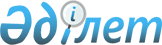 "2012-2014 жылдарға арналған аудандық бюджет туралы" Байзақ аудандық мәслихатының 2011 жылғы 20 желтоқсандағы № 47-3 шешіміне өзгерістер енгізу туралы
					
			Күшін жойған
			
			
		
					Жамбыл облысы Байзақ аудандық мәслихатының 2012 жылғы 10 мамырдағы № 6-2 Шешімі. Байзақ аудандық Әділет басқармасында 2012 жылғы 21 мамырда № 6-2-143 тіркелді. Қолданылу мерзімінің аяқталуына байланысты күші жойылды (Жамбыл облыстық Әділет департаментінің 2013 жылғы 11 наурыздағы N 2-2-17/388 хаты)      Ескерту. Қолданылу мерзімінің аяқталуына байланысты күші жойылды (Жамбыл облыстық Әділет департаментінің 11.03.2013 № 2-2-17/388 хаты).

      РҚАО ескертпесі:

      Мәтінде авторлық орфография және пунктуация сақталған.

      Қазақстан Республикасының 2008 жылғы 4 желтоқсандағы Бюджет кодексінің 106 - бабына, “Қазақстан Республикасындағы жергілікті мемлекеттік басқару және өзін-өзі басқару туралы” Қазақстан Республикасының 2001 жылғы 23 қаңтардағы Заңының 6 - бабына сәйкес және «2012 – 2014 жылдарға арналған облыстық бюджет туралы» Жамбыл облысы әкімдігінің 2011 жылғы 13 желтоқсандағы № 395 қаулысына өзгерістер енгізу туралы» 2012 жылғы 26 сәуірдегі №136 қаулысы негізінде аудандық мәслихат ШЕШІМ ЕТЕДІ:



      1. «2012 – 2014 жылдарға арналған аудандық бюджет туралы» Байзақ аудандық мәслихатының 2011 жылғы 20 желтоқсандағы № 47-3 шешіміне (Нормативтік құқықтық актілерді мемлекеттік тіркеу тізілімінде № 6-2-133 болып тіркелген, 2011 жылғы 28 желтоқсанда аудандық № 118-119 «Ауыл жаңалығы» газетінде жарияланған) мынадай өзгерістер енгізілсін:



      1 тармақта:

      1) тармақшада:

      «6 532 470» сандары «6 554 849» сандарымен ауыстырылсын;

      «5 706 439» сандары «5 728 818» сандарымен ауыстырылсын;

      2) тармақшада:

      «6 570 159» сандары «6592538» сандарымен ауыстырылсын.



      Аталған шешімнің 1 қосымшасы осы шешімнің қосымшасына сәйкес жаңа редакцияда мазмұндалсын.



      2. Осы шешім әділет органдарында мемлекеттік тіркеуден өткен күннен бастап күшіне енеді және 2012 жылдың 1 қаңтарынан қолданысқа енгізіледі.

      

      Аудандық мәслихат

      сессиясының төрағасы                       Ш. Ашимов

      

      Аудандық мәслихат

      хатшысы                                    Н.Укибаев

Байзақ аудандық мәслихатының

2012 жылғы 10 мамырдағы

№ 6-2 шешіміне қосымшаБайзақ аудандық мәслихатының2011 жылғы 20 желтоқсандағы

№ 47-3 шешіміне 1- қосымша 2012 жылға арналған аудандық бюджет
					© 2012. Қазақстан Республикасы Әділет министрлігінің «Қазақстан Республикасының Заңнама және құқықтық ақпарат институты» ШЖҚ РМК
				СанатыСанатыСанатыСанаты2012 жыл сомасы, мың теңгеСыныбыСыныбыСыныбы2012 жыл сомасы, мың теңгеIшкi сыныбыIшкi сыныбы2012 жыл сомасы, мың теңгеАтауы2012 жыл сомасы, мың теңге1. КІРІСТЕР6 554 8491Салықтық түсімдер802 74301Табыс салығы152 2412Жеке табыс салығы152 24103Әлеуметтiк салық135 5741Әлеуметтік салық135 57404Меншiкке салынатын салықтар489 4851Мүлiкке салынатын салықтар436 9273Жер салығы8 1704Көлiк құралдарына салынатын салық40 0005Бірыңғай жер салығы4 38805Тауарларға, жұмыстарға және қызметтерге салынатын iшкi салықтар18 6322Акциздер11 2503Табиғи және басқа да ресурстарды пайдаланғаны үшiн түсетiн түсiмдер1 6544Кәсiпкерлiк және кәсiби қызметтi жүргiзгенi үшiн алынатын алымдар5 6135Құмар ойын бизнеске салық11508Заңдық мәнді іс-әрекеттерді жасағаны және (немесе) оған уәкілеттігі бар мемлекеттік органдар немесе лауазымды адамдар құжаттар бергені үшін алынатын міндетті төлемдер6 8111Мемлекеттік баж6 8112Салықтық емес түсiмдер7 91601Мемлекеттік меншіктен түсетін кірістер4 1061Мемлекеттік кәсіпорындардың таза кірісі бөлігінің түсімдері975Мемлекет меншігіндегі мүлікті жалға беруден түсетін кірістер4 00903Мемлекеттік бюджеттен қаржыландырылатын мемлекеттік мекемелер ұйымдастыратын мемлекеттік сатып алуды өткізуден түсетін ақша түсімдері01Мемлекеттік бюджеттен қаржыландырылатын мемлекеттік мекемелер ұйымдастыратын мемлекеттік сатып алуды өткізуден түсетін ақша түсімдері004Мемлекеттік бюджеттен қаржыландырылатын, сондай-ақ Қазақстан Республикасы Ұлттық Банкінің бюджетінен (шығыстар сметасынан) ұсталатын және қаржыландырылатын мемлекеттік мекемелер салатын айыппұлдар, өсімпұлдар, санкциялар, өндіріп алулар2241Мұнай секторы ұйымдарынан түсетін түсімдерді қоспағанда, мемлекеттік бюджеттен қаржыландырылатын, сондай-ақ Қазақстан Республикасы Ұлттық Банкінің бюджетінен (шығыстар сметасынан) ұсталатын және қаржыландырылатын мемлекеттік мекемелер салатын айыппұлдар22406Басқа да салықтық емес түсiмдер3 5861Басқа да салықтық емес түсiмдер3 5863Негізгі капиталды сатудан түсетін түсімдер15 3721Мемлекеттік мекемелерге бекітілген мемлекеттік мүлікті сату102Жергілікті бюджеттен қаржыландырылатын мемлекеттік мекемелерге бекітілген мүлікті сатудан түсетін түсімдер1003Жердi және материалдық емес активтердi сату15 3621Жерді сату15 0002Материалдық емес активтерді сату3624Трансферттердің түсімдері5 728 81802Мемлекеттiк басқарудың жоғары тұрған органдарынан түсетiн трансферттер5 728 8182Облыстық бюджеттен түсетiн трансферттер5 728 818Функционалдық топФункционалдық топФункционалдық топФункционалдық топ2012 жыл сомасы, мың теңгеБюджеттік бағдарламалардың әкімшісіБюджеттік бағдарламалардың әкімшісіБюджеттік бағдарламалардың әкімшісі2012 жыл сомасы, мың теңгеБағдарламаБағдарлама2012 жыл сомасы, мың теңгеАтауы2012 жыл сомасы, мың теңге2. Шығындар6 592 53801Жалпы сипаттағы мемлекеттiк қызметтер326 68001112Аудан (облыстық маңызы бар қала) мәслихатының аппараты14 28601112001Аудан (облыстық маңызы бар қала) мәслихатының қызметін қамтамасыз ету жөніндегі қызметтер14 14601112003Мемлекеттік органның күрделі шығыстары14001122Аудан (облыстық маңызы бар қала) әкімінің аппараты101 39701122001Аудан (облыстық маңызы бар қала) әкімінің қызметін қамтамасыз ету жөніндегі қызметтер82 39701122002Ақпараттық жүйелер құру4 00001122003Мемлекеттік органның күрделі шығыстары15 00001123Қаладағы аудан, аудандық маңызы бар қала, кент, ауыл (село), ауылдық (селолық) округ әкімінің аппараты178 55001123001Қаладағы аудан, аудандық маңызы бар қаланың, кент, ауыл (село), ауылдық (селолық) округ әкімінің қызметін қамтамасыз ету жөніндегі қызметтер174 20301123022Мемлекеттік органның күрделі шығыстары4 34701452Ауданның (облыстық маңызы бар қаланың) қаржы бөлімі18 92501452001Аудандық бюджетті орындау және коммуналдық меншігін басқару (областық манызы бар қала) саласындағы мемлекеттік саясатты іске асыру жөніндегі қызметтер15 77501452003Салық салу мақсатында мүлікті бағалауды жүргізу2 157010Жекешелендіру, коммуналдық меншікті басқару, жекешелендіруден кейінгі қызмет және осыған байланысты дауларды реттеу300011Коммуналдық меншікке түскен мүлікті есепке алу, сақтау, бағалау және сату30001452018Мемлекеттік органның күрделі шығыстары39301453Ауданның (облыстық маңызы бар қаланың) экономика және бюджеттік жоспарлау бөлімі13 52201453001Экономикалық саясатты, мемлекеттік жоспарлау жүйесін қалыптастыру мен дамыту және ауданды (облыстық маңызы бар қаланы) басқару саласындағы мемлекеттік саясатты іске асыру жөніндегі қызметтер13 32201453004Мемлекеттік органның күрделі шығыстары20002Қорғаныс2 50002122Аудан (облыстық маңызы бар қала) әкімінің аппараты2 50002122005Жалпыға бірдей әскери міндетті атқару шеңберіндегі іс-шаралар2 50003Қоғамдық тәртіп, қауіпсіздік, құқықтық, сот, қылмыстық-атқару қызметі1 20003458Ауданның (облыстық маңызы бар қаланың) тұрғын үй-коммуналдық шаруашылығы, жолаушылар көлігі және автомобиль жолдары бөлімі1 20003458021Елдi мекендерде жол қозғалысы қауiпсiздiгін қамтамасыз ету1 20004Бiлiм беру4 693 42704471Ауданның (облыстық маңызы бар қаланың) білім, дене шынықтыру және спорт бөлімі475 70804471003Мектепке дейінгі тәрбиелеу мен оқытуды қамтамасыз ету473 148025Республикалық бюджеттен берілетін нысаналы трансферттер есебінен мектепке дейінгі ұйымдардың тәрбиешілеріне біліктілік санаты үшін қосымша ақының мөлшерін ұлғайту2 56004123Қаладағы аудан, аудандық маңызы бар қала, кент, ауыл (село), ауылдық (селолық) округ әкімінің аппараты4 20004123005Ауылдық (селолық) жерлерде балаларды мектепке дейін тегін алып баруды және кері алып келуді ұйымдастыру4 20004471Ауданның (облыстық маңызы бар қаланың) білім, дене шынықтыру және спорт бөлімі3 368 23004471004Жалпы білім беру3 204 45404471005Балалар мен жеткіншектерге қосымша білім беру90 48404471063Республикалық бюджеттен берілетін нысаналы трансферттер есебінен «Назарбаев Зияткерлік мектептері» ДБҰ-ның оқу бағдарламалары бойынша біліктілікті арттырудан өткен мұғалімдерге еңбекақыны арттыру3 201064Республикалық бюджеттен берілетін трансферттер есебінен мектеп мұғалімдеріне біліктілік санаты үшін қосымша ақының мөлшерін ұлғайту70 09104466Ауданның (облыстық маңызы бар қаланың) сәулет, қала құрылысы және құрылыс бөлімі770 13204466037Білім беру объектілерін салу және реконструкциялау770 13204471Ауданның (облыстық маңызы бар қаланың) білім, дене шынықтыру және спорт бөлімі75 15704471008Ауданның (областык маңызы бар қаланың) мемлекеттік білім беру мекемелерінде білім беру жүйесін ақпараттандыру004471009Ауданның (областык маңызы бар қаланың) мемлекеттік білім беру мекемелер үшін оқулықтар мен оқу-әдiстемелiк кешендерді сатып алу және жеткізу39 17004471010Аудандық (қалалалық) ауқымдағы мектеп олимпиадаларын және мектептен тыс іс-шараларды өткiзу500020Республикалық бюджеттен берілетін трансферттер есебінен жетім баланы (жетім балаларды) және ата-аналарының қамқорынсыз қалған баланы (балаларды) күтіп-ұстауға асыраушыларына ай сайынғы ақшалай қаражат төлемдері25 588023Республикалық бюджеттен берілетін трансферттер есебінен үйде оқытылатын мүгедек балаларды жабдықпен, бағдарламалық қамтыммен қамтамасыз ету9 89906Әлеуметтiк көмек және әлеуметтiк қамсыздандыру294 63706123Қаладағы аудан, аудандық маңызы бар қала, кент, ауыл (село), ауылдық (селолық) округ әкімінің аппараты006123003Мұқтаж азаматтарға үйінде әлеуметтік көмек көрсету006451Ауданның (облыстық маңызы бар қаланың) жұмыспен қамту және әлеуметтік бағдарламалар бөлімі267 51106451002Еңбекпен қамту бағдарламасы54 51306451004Ауылдық жерлерде тұратын денсаулық сақтау, білім беру, әлеуметтік қамтамасыз ету, мәдениет және спорт мамандарына отын сатып алуға Қазақстан Республикасының заңнамасына сәйкес әлеуметтік көмек көрсету5 94006451005Мемлекеттік атаулы әлеуметтік көмек14 72706451006Тұрғын үй көмегі25 00806451007Жергілікті өкілетті органдардың шешімі бойынша мұқтаж азаматтардың жекелеген топтарына әлеуметтік көмек22 11106451010Үйден тәрбиеленіп оқытылатын мүгедек балаларды материалдық қамтамасыз ету6 408014Мұқтаж азаматтарға үйде әлеуметтiк көмек көрсету17 3050645101618 жасқа дейінгі балаларға мемлекеттік жәрдемақылар90 99506451017Мүгедектерді оңалту жеке бағдарламасына сәйкес, мұқтаж мүгедектерді міндетті гигиеналық құралдарымен қамтамасыз етуге және ымдау тілі мамандарының, жеке көмекшілердің қызмет көрсету13 927023Жұмыспен қамту орталықтарының қызметін қамтамасыз ету16 57706451Ауданның (облыстық маңызы бар қаланың) жұмыспен қамту және әлеуметтік бағдарламалар бөлімі27 12606451001Жергілікті деңгейде жұмыспен қамтуды қамтамасыз ету және халық үшін әлеуметтік бағдарламаларды іске асыру саласындағы мемлекеттік саясатты іске асыру жөніндегі қызметтер25 53006451011Жәрдемақыларды және басқа да әлеуметтік төлемдерді есептеу, төлеу мен жеткізу бойынша қызметтерге ақы төлеу1 36606451021Мемлекеттік органның күрделі шығыстары23007Тұрғын үй-коммуналдық шаруашылық626 69607123Қаладағы аудан, аудандық маңызы бар қала, кент, ауыл (село), ауылдық (селолық) округ әкімінің аппараты50007123007Аудандық маңызы бар қаланың, кенттің, ауылдың (селоның), ауылдық (селолық) округтің мемлекеттік тұрғын үй қорының сақталуын ұйымдастыру500455Ауданның (облыстық маңызы бар қаланың) мәдениет және тілдерді дамыту бөлімі48 281024Жұмыспен қамту-2020 бағдарламасы бойынша ауылдық елді мекендерді дамыту шеңберінде объектілерді жөндеу48 28107466Ауданның (облыстық маңызы бар қаланың) сәулет, қала құрылысы және құрылыс бөлімі18 00207466004Инженерлік коммуниациялық инфрақұрылымды жобалау, дамыту, жайластыру және (немесе) сатып алу0018Жұмыспен қамту-2020 бағдарламасы шеңберінде инженерлік коммуникациялық инфрақұрылымдарды салу және (немесе) сатып алу және дамыту0074Аудандардың (республикалық маңызы бар қалалардың) бюджеттеріне Жұмыспен қамту 2020 бағдарламасының екінші бағыты шеңберінде жетіспейтін инженерлік-коммуникациялық инфрақұрылымды дамытуға және жайластыруға берілетін нысаналы даму трансферттері18 002471Ауданның (облыстық маңызы бар қаланың) білім, дене шынықтыру және спорт бөлімі25 163026Жұмыспен қамту-2020 бағдарламасы бойынша ауылдық елді мекендерді дамыту шеңберінде объектілерді жөндеу25 16307123Қаладағы аудан, аудандық маңызы бар қала, кент, ауыл (село), ауылдық (селолық) округ әкімінің аппараты9 00507123014Елді мекендерді сумен жабдықтауды ұйымдастыру9 00507458Ауданның (облыстық маңызы бар қаланың) тұрғын үй-коммуналдық шаруашылығы, жолаушылар көлігі және автомобиль жолдары бөлімі007458027Ауданның (облыстық маңызы бар қаланың) коммуналдық меншігіндегі газ жүйелерін қолдануды ұйымдастыру007466Ауданның (облыстық маңызы бар қаланың) сәулет, қала құрылысы және құрылыс бөлімі486 47707466006Сумен жабдықтау жүйесін дамыту486 47707123Қаладағы аудан, аудандық маңызы бар қала, кент, ауыл (село), ауылдық (селолық) округ әкімінің аппараты39 26807123008Елді мекендердің көшелерін жарықтандыру11 87807123009Елді мекендердің санитариясын қамтамасыз ету10 08207123010Жерлеу орындарын күтіп-ұстау және туысы жоқ адамдарды жерлеу10007123011Елді мекендерді абаттандыру мен көгалдандыру17 20807466Ауданның (облыстық маңызы бар қаланың) сәулет, қала құрылысы және құрылыс бөлімі007466007Қаланы және елді мекендерді аббаттандыруды дамыту008Мәдениет, спорт, туризм және ақпараттық кеңістiк177 02408455Ауданның (облыстық маңызы бар қаланың) мәдениет және тілдерді дамыту бөлімі101 82608455003Мәдени-демалыс жұмысын қолдау84 95508455005Зоопарктер мен дендропарктердiң жұмыс iстеуiн қамтамасыз ету9 318009Тарихи-мәдени мұра ескерткіштерін сақтауды және оларға қол жетімділікті қамтамасыз ету7 55308471Ауданның (облыстық маңызы бар қаланың) білім, дене шынықтыру және спорт бөлімі3 95508471013Ұлттық және бұқаралық спорт түрлерін дамыту1 65008471014Аудандық (облыстық маңызы бар қалалық) деңгейде спорттық жарыстар өткiзу1 10008471015Әртүрлi спорт түрлерi бойынша аудан (облыстық маңызы бар қала) құрама командаларының мүшелерiн дайындау және олардың облыстық спорт жарыстарына қатысуы1 20508455Ауданның (облыстық маңызы бар қаланың) мәдениет және тілдерді дамыту бөлімі38 86708455006Аудандық (қалалық) кiтапханалардың жұмыс iстеуi38 71708455007Мемлекеттік тілді және Қазақстан халықтарының басқа да тілдерін дамыту15008456Ауданның (облыстық маңызы бар қаланың) ішкі саясат бөлімі14 00008456002Газеттер мен журналдар арқылы мемлекеттік ақпараттық саясат жүргізу жөніндегі қызметтер14 00008456005Телерадио хабарларын тарату арқылы мемлекеттік ақпараттық саясатты жүргізу жөніндегі қызметтер008455Ауданның (облыстық маңызы бар қаланың) мәдениет және тілдерді дамыту бөлімі7 31008455001Жергілікті деңгейде тілдерді және мәдениетті дамыту саласындағы мемлекеттік саясатты іске асыру жөніндегі қызметтер6 82008455010Мемлекеттік органның күрделі шығыстары49008456Ауданның (облыстық маңызы бар қаланың) ішкі саясат бөлімі11 06608456001Жергілікті деңгейде ақпарат, мемлекеттілікті нығайту және азаматтардың әлеуметтік сенімділігін қалыптастыру саласында мемлекеттік саясатты іске асыру жөніндегі қызметтер7 866003Жастар саясаты саласындағы өңірлік бағдарламаларды іске асыру3 20008456006Мемлекеттік органның күрделі шығыстары010Ауыл, су, орман, балық шаруашылығы, ерекше қорғалатын табиғи аумақтар, қоршаған ортаны және жануарлар дүниесін қорғау, жер қатынастары128 11210454Ауданның (облыстық маңызы бар қаланың) кәсіпкерлік және ауыл шаруашылығы бөлімі4 08210454009Мамандарды әлеуметтік қолдау шараларын іске асыруға берілетін бюджеттік кредиттер010454099Мамандарды әлеуметтік қолдау жөніндегі шараларын іске асыру4 08210473Ауданның (облыстық маңызы бар қаланың) ветеринария бөлімі17 01110473001Жергілікті деңгейде ветеринария саласындағы мемлекеттік саясатты іске асыру жөніндегі қызметтер11 16110473003Мемлекеттік органның күрделі шығыстары35010473007Қаңғыбас иттер мен мысықтарды аулауды және жоюды ұйымдастыру50010473008Алып қойылатын және жойылатын ауру жануарлардың, жануарлардан алынатын өнімдер мен шикізаттың құнын иелеріне өтеу5 00010473009Жануарлардың энзоотиялық аурулары бойынша ветеринариялық іс-шараларды жүргізу010463Ауданның (облыстық маңызы бар қаланың) жер қатынастары бөлімі11 00410463001Аудан (облыстық маңызы бар қала) аумағында жер қатынастарын реттеу саласындағы мемлекеттік саясатты іске асыру жөніндегі қызметтер10 25410463004Жердi аймақтарға бөлу жөнiндегi жұмыстарды ұйымдастыру010463007Мемлекеттік органның күрделі шығыстары75010473Ауданның (облыстық маңызы бар қаланың) ветеринария бөлімі96 01510473011Эпизоотияға қарсы іс-шаралар жүргізу96 01511Өнеркәсіп, сәулет, қала құрылысы және құрылыс қызметі32 11311466Ауданның (облыстық маңызы бар қаланың) сәулет, қала құрылысы және құрылыс бөлімі32 11311466001Құрылыс, облыс қалаларының, аудандарының және елді мекендерінің сәулеттік бейнесін жақсарту саласындағы мемлекеттік саясатты іске асыру және ауданның (облыстық маңызы бар қаланың) аумағында ұтымды және тиімді қала құрылысын игеруді қамтамасыз ету жөніндегі қызметтер26 29311466013Аудан аумағында қала құрылысын дамытудың кешенді схемаларын, аудандық (облыстық) маңызы бар қалалардың, кенттердің және өзге де ауылдық елді мекендердің бас жоспарларын әзірлеу5 50011466015Мемлекеттік органның күрделі шығыстары32012Көлiк және коммуникация123 50012458Ауданның (облыстық маңызы бар қаланың) тұрғын үй-коммуналдық шаруашылығы, жолаушылар көлігі және автомобиль жолдары бөлімі123 50012458023Автомобиль жолдарының жұмыс істеуін қамтамасыз ету123 50013Өзгелер179 359123Қаладағы аудан, аудандық маңызы бар қала, кент, ауыл (село), ауылдық (селолық) округ әкімінің аппараты12 043040Республикалық бюджеттен нысаналы трансферттер ретінде «Өңірлерді дамыту» бағдарламасы шеңберінде өңірлердің экономикалық дамуына жәрдемдесу жөніндегі шараларды іске асыруда ауылдық (селолық) округтарды жайластыру мәселелерін шешу үшін іс-шараларды іске асыру12 04313454Ауданның (облыстық маңызы бар қаланың) кәсіпкерлік және ауыл шаруашылығы бөлімі013454006Кәсіпкерлік қызметті қолдау013452Ауданның (облыстық маңызы бар қаланың) қаржы бөлімі16 20013452012Ауданның (облыстық маңызы бар қаланың) жергілікті атқарушы органының резерві16 20013452014Заңды тұлғалардың жарғылық капиталын қалыптастыру немесе ұлғайту013453Ауданның (облыстық маңызы бар қаланың) экономика және бюджеттік жоспарлау бөлімі1 49913453003Жергілікті бюджеттік инвестициялық жобалардың және концессиялық жобалардың техникалық-экономикалық негіздемелерін әзірлеу және оған сараптама жүргізу1 49913454Ауданның (облыстық маңызы бар қаланың) кәсіпкерлік және ауыл шаруашылығы бөлімі19 64713454001Жергілікті деңгейде кәсіпкерлік, өнеркәсіп және ауыл шаруашылығы саласындағы мемлекеттік саясатты іске асыру жөніндегі қызметтер18 79713454007Мемлекеттік органның күрделі шығыстары85013458Ауданның (облыстық маңызы бар қаланың) тұрғын үй-коммуналдық шаруашылығы, жолаушылар көлігі және автомобиль жолдары бөлімі7 35813458001Жергілікті деңгейде тұрғын үй-коммуналдық шаруашылығы, жолаушылар көлігі және автомобиль жолдары саласындағы мемлекеттік саясатты іске асыру жөніндегі қызметтер6 86813458013Мемлекеттік органның күрделі шығыстары49013471Ауданның (облыстық маңызы бар қаланың) білім, дене шынықтыру және спорт бөлімі122 61213471001Білім, дене шынықтыру және спорт бөлімі қызметін қамтамасыз ету15 60513471018Мемлекеттік органның күрделі шығыстары107 00714Борышқа қызмет көрсету314452Ауданның (облыстық маңызы бар қаланың) қаржы бөлімі314452005Жергiлiктi атқарушы органдардың борышына қызмет көрсету014452013Жергілікті атқарушы органдардың облыстық бюджеттен қарыздар бойынша сыйақылар мен өзге де төлемдерді төлеу бойынша борышына қызмет көрсету315Трансферттер7 28715452Ауданның (облыстық маңызы бар қаланың) қаржы бөлімі7 28715452006Нысаналы пайдаланылмаған (толық пайдаланылмаған) трансферттерді қайтару6 04515452007Бюджеттік алулар015452016Нысаналы мақсатқа сай пайдаланылмаған нысаналы трансферттерді қайтару1 24215452020Бюджет саласындағы еңбекақы төлеу қорының өзгеруіне байланысты жоғары тұрған бюджеттерге берлетін ағымдағы нысаналы трансферттер015452024Мемлекеттік органдардың функцияларын мемлекеттік басқарудың төмен тұрған деңгейлерінен жоғарғы деңгейлерге беруге байланысты жоғары тұрған бюджеттерге берілетін ағымдағы нысаналы трансферттер016Қарыздарды өтеу016452Ауданның (облыстық маңызы бар қаланың) қаржы бөлімі016452008Жергілікті атқарушы органның жоғары тұрған бюджет алдындағы борышын өтеу016452009Жергiлiктi атқарушы органдардың борышын өтеу016452021Жергілікті бюджеттен бөлінген пайдаланылмаған бюджеттік кредиттерді қайтару03. Таза бюджеттік кредит беру19 96610Ауыл, су, орман, балық шаруашылығы, ерекше қорғалатын табиғи аумақтар, қоршаған ортаны және жануарлар дүниесін қорғау, жер қатынастары21 925454Ауданның (облыстық маңызы бар қаланың)кәсіпкерлік және ауыл шаруашылығы бөлімі21 9259Ауылдық елді мекендердің әлеуметтік саласының мамандарын әлеуметтік қолдау шараларын іске асыру үшін бюджеттік кредиттер21 925СанатыСанатыСанатыСанаты2012 жыл сомасы,мың теңгеСыныбы АтауыСыныбы АтауыСыныбы Атауы2012 жыл сомасы,мың теңгеішкі сыныбыішкі сыныбы2012 жыл сомасы,мың теңге5Бюджеттік кредиттерді өтеу1 95901Бюджеттік кредиттерді өтеу1 9591Мемлекеттік бюджеттен берілген бюджеттік кредиттерді өтеу1 959Функционадық топФункционадық топФункционадық топФункционадық топ2012 жыл сомасы мың теңгеБюджеттік бағдарламалардың әкімшісіБюджеттік бағдарламалардың әкімшісіБюджеттік бағдарламалардың әкімшісі2012 жыл сомасы мың теңгеБағдарламаБағдарлама2012 жыл сомасы мың теңгеАтауы2012 жыл сомасы мың теңге4. Қаржы активтерімен жасалатын операциялар бойынша сальдо013Басқалар0452Ауданның (облыстық маңызы бар қаланың) қаржы бөлімі014Заңды тұлғалардың жарғылық капиталын қалыптастыру немесе ұлғайту0СанатыСанатыСанатыСанаты2012 жыл сомасы мың теңгеСыныбыСыныбыСыныбы2012 жыл сомасы мың теңгеАтауыАтауы2012 жыл сомасы мың теңгеішкі сыныбыішкі сыныбы2012 жыл сомасы мың теңге6Мемлекеттің қаржы активтерін сатудан түсетін түсімдер001Мемлекеттің қаржы активтерін сатудан түсетін түсімдер01Қаржы активтерін ел ішінде сатудан түсетін түсімдер0Функционадық топФункционадық топФункционадық топФункционадық топ2012 жыл сомасымың теңгеАтауыАтауы2012 жыл сомасымың теңгеБюджеттік бағдарламалардың әкімшісіБюджеттік бағдарламалардың әкімшісіБюджеттік бағдарламалардың әкімшісі2012 жыл сомасымың теңгеБағдарлама2012 жыл сомасымың теңге5. Бюджет тапшылығы (профициті)-57 6556. Бюджет тапшылығын қаржыландыру (профицитін пайдалану)57 655СанатыСанатыСанатыСанаты2012 жыл сомасы мың теңгеСыныбыСыныбы2012 жыл сомасы мың теңгеАтауы2012 жыл сомасы мың теңгеішкі сыныбыішкі сыныбы2012 жыл сомасы мың теңге7Қарыздар түсімі9 70801Мемлекеттік ішкі қарыздар9 7082Қарыз алу келісім шарттары9 7088Бюджет қаражаттарының қалдықтарының қозғалысы49 906Функционадық топФункционадық топФункционадық топФункционадық топ2012 жыл сомасы мың теңгеБюджеттік бағдарламалардың әкімшісіБюджеттік бағдарламалардың әкімшісіБюджеттік бағдарламалардың әкімшісі2012 жыл сомасы мың теңгеБағдарлама2012 жыл сомасы мың теңге16Қарыздарды өтеу1 959Атауы452Ауданның (облыстық маңызы бар қаланың) қаржы бөлімі1 9598Жергілікті атқарушы органның жоғары тұрған бюджет алдындағы борышын өтеу1 959